Профессиональная подготовка, повышение квалификации, переподготовка и стажировка (профессиональное обучение) безработных граждан являются одним из самых эффективных средств повышения их конкурентоспособности на рынке труда и содействия трудоустройству. Профессиональное обучение также может рассматриваться как эффективный инструмент гибкого и оперативного реагирования на срочный спрос рынка труда. В январе-феврале 2013 года службой занятости городского округа Отрадный было направлено на профессиональное обучение  28 безработных граждан по следующим профессиям: - кладовщик;- специалист по кадрам;- секретарь-референт;- повар;- стропальщик;- оператор технологической установки;- слесарь КИПиА.Граждане направлены для получения профессии в такие учебные заведения, как НОУ «Академия делового образования»,  НОУ УЦ «Энергетик», АНО УП «Энергетик», СФ  НОУ ВПО «Санкт-Петербургский Гуманитарный университет профсоюзов», с которыми заключены государственные контракты и договора на профессиональное обучение безработных граждан. Средняя продолжительность обучение составляет 2 месяца.  Во время обучения по направлению службы занятости,  гражданам выплачивается стипендия.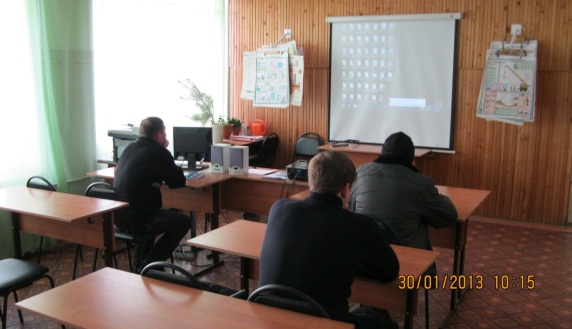 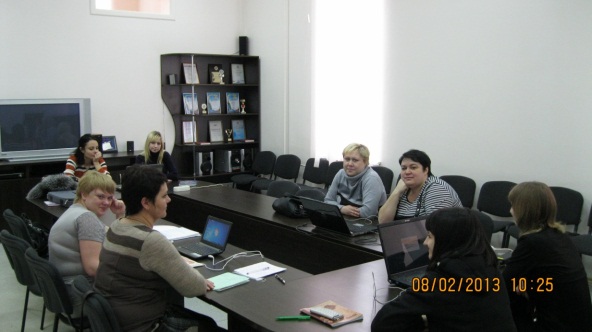 Профессиональное обучение безработных граждан по профессии «Стропальщик»Профессиональное обучение безработных граждан по профессии «Кладовщик»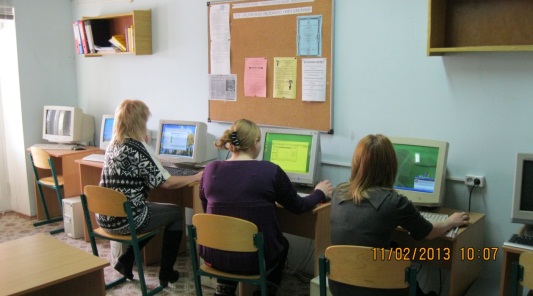 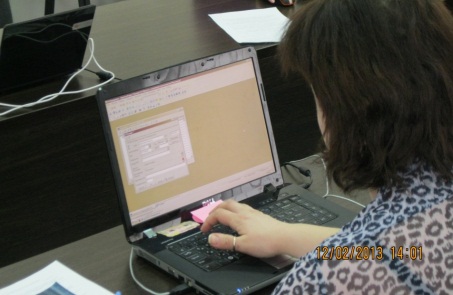 Профессиональное обучение безработных граждан по профессии «Секретарь-референт»Профессиональное обучение безработных граждан по профессии «Специалист по кадрам»